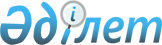 О признании утратившим силу постановление районного акимата от 22 ноября 2013 года № 376 "Об утверждении Правил служебной этики государственных служащих акимата Индерского района"Постановление Индерского районного акимата Атырауской области от 11 января 2016 года № 14      В соответствии пункта 8 статьи 37 Закона Республики Казахстан от 23 января 2001 года "О местном государственном управлении и самоуправлении в Республике Казахстан" акимат района ПОСТАНОВЛЯЕТ:

      Признать утратившим силу постановление районного акимата от 22 ноября 2013 года № 376 "Об утверждении Правил служебной этики государственных служащих акимата Индерского района" (зарегистрировано в реестре государственной регистрации нормативных правовых актов департамента юстиции Атырауской области 23 декабря 2013 года за № 2827, опубликовано в районной газете "Дендер" № 52 (7943) 26 декабря 2013 года).

      Государственному учреждению "Аппарат акима Индерского района Атырауской области" принять иные меры, вытекающие из настоящего постановления.

      Контроль за исполнением настоящего постановления возложить на руководителя аппарата акима района Шамуратова Д.

      Настоящее постановление вводится в действие со дня подписания.


					© 2012. РГП на ПХВ «Институт законодательства и правовой информации Республики Казахстан» Министерства юстиции Республики Казахстан
				
      Аким района

С. Арыстан
